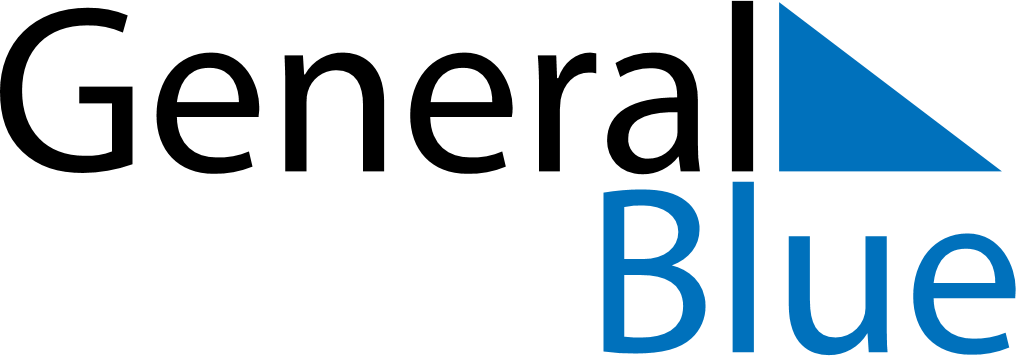 April 2024April 2024April 2024April 2024April 2024April 2024Anchor Point, Alaska, United StatesAnchor Point, Alaska, United StatesAnchor Point, Alaska, United StatesAnchor Point, Alaska, United StatesAnchor Point, Alaska, United StatesAnchor Point, Alaska, United StatesSunday Monday Tuesday Wednesday Thursday Friday Saturday 1 2 3 4 5 6 Sunrise: 7:32 AM Sunset: 8:49 PM Daylight: 13 hours and 17 minutes. Sunrise: 7:29 AM Sunset: 8:52 PM Daylight: 13 hours and 23 minutes. Sunrise: 7:26 AM Sunset: 8:54 PM Daylight: 13 hours and 28 minutes. Sunrise: 7:23 AM Sunset: 8:57 PM Daylight: 13 hours and 33 minutes. Sunrise: 7:20 AM Sunset: 8:59 PM Daylight: 13 hours and 39 minutes. Sunrise: 7:17 AM Sunset: 9:02 PM Daylight: 13 hours and 44 minutes. 7 8 9 10 11 12 13 Sunrise: 7:14 AM Sunset: 9:04 PM Daylight: 13 hours and 50 minutes. Sunrise: 7:11 AM Sunset: 9:06 PM Daylight: 13 hours and 55 minutes. Sunrise: 7:08 AM Sunset: 9:09 PM Daylight: 14 hours and 0 minutes. Sunrise: 7:05 AM Sunset: 9:11 PM Daylight: 14 hours and 6 minutes. Sunrise: 7:02 AM Sunset: 9:14 PM Daylight: 14 hours and 11 minutes. Sunrise: 6:59 AM Sunset: 9:16 PM Daylight: 14 hours and 17 minutes. Sunrise: 6:56 AM Sunset: 9:19 PM Daylight: 14 hours and 22 minutes. 14 15 16 17 18 19 20 Sunrise: 6:53 AM Sunset: 9:21 PM Daylight: 14 hours and 27 minutes. Sunrise: 6:50 AM Sunset: 9:23 PM Daylight: 14 hours and 33 minutes. Sunrise: 6:47 AM Sunset: 9:26 PM Daylight: 14 hours and 38 minutes. Sunrise: 6:44 AM Sunset: 9:28 PM Daylight: 14 hours and 43 minutes. Sunrise: 6:42 AM Sunset: 9:31 PM Daylight: 14 hours and 49 minutes. Sunrise: 6:39 AM Sunset: 9:33 PM Daylight: 14 hours and 54 minutes. Sunrise: 6:36 AM Sunset: 9:36 PM Daylight: 14 hours and 59 minutes. 21 22 23 24 25 26 27 Sunrise: 6:33 AM Sunset: 9:38 PM Daylight: 15 hours and 5 minutes. Sunrise: 6:30 AM Sunset: 9:41 PM Daylight: 15 hours and 10 minutes. Sunrise: 6:27 AM Sunset: 9:43 PM Daylight: 15 hours and 15 minutes. Sunrise: 6:24 AM Sunset: 9:45 PM Daylight: 15 hours and 20 minutes. Sunrise: 6:22 AM Sunset: 9:48 PM Daylight: 15 hours and 26 minutes. Sunrise: 6:19 AM Sunset: 9:50 PM Daylight: 15 hours and 31 minutes. Sunrise: 6:16 AM Sunset: 9:53 PM Daylight: 15 hours and 36 minutes. 28 29 30 Sunrise: 6:13 AM Sunset: 9:55 PM Daylight: 15 hours and 41 minutes. Sunrise: 6:11 AM Sunset: 9:58 PM Daylight: 15 hours and 47 minutes. Sunrise: 6:08 AM Sunset: 10:00 PM Daylight: 15 hours and 52 minutes. 